Countdown Plan Year 13 – 2022: 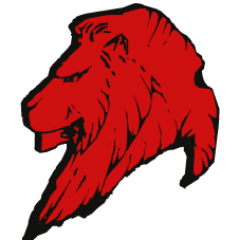 Subject:English LiteratureExamination adaptations for this year:Paper 1: Othello extract question will be from Act OneSee detail: https://filestore.aqa.org.uk/content/summer-2022/AQA-7717-AI-22.PDFNEA unchangedLesson CountdownLesson CountdownLesson CountdownLesson CountdownWeek beginning:Lesson 1:Lesson 2:Lesson 3:28/02/22Tess of the d’UrbervillesDeath of a SalesmanOthello07/03/22Handmaid’s TaleBlakeOthello and overview of Kite Runner14/03/22Mock examsMock examsMock exams21/03/22Mock examsMock examsMock exams28/03/22Tess of the d’Urbervilles / Exam feedback Death of a SalesmanOthello / Exam feedback04/04/22Tess of the d’Urbervilles / Exam feedback Death of a SalesmanKite Runner / Exam feedback11/04/22Easter HolidayEaster HolidayEaster Holiday18/04/22Easter HolidayEaster HolidayEaster Holiday25/04/22Handmaid’s TaleBlakeKite Runner02/05/22Handmaid’s TaleBlakeKite Runner09/05/22Tess of the d’Urbervilles / Death of a SalesmanBlakeOthello16/05/22Tess of the d’Urbervilles / Death of a SalesmanBlakeKite Runner and Othello